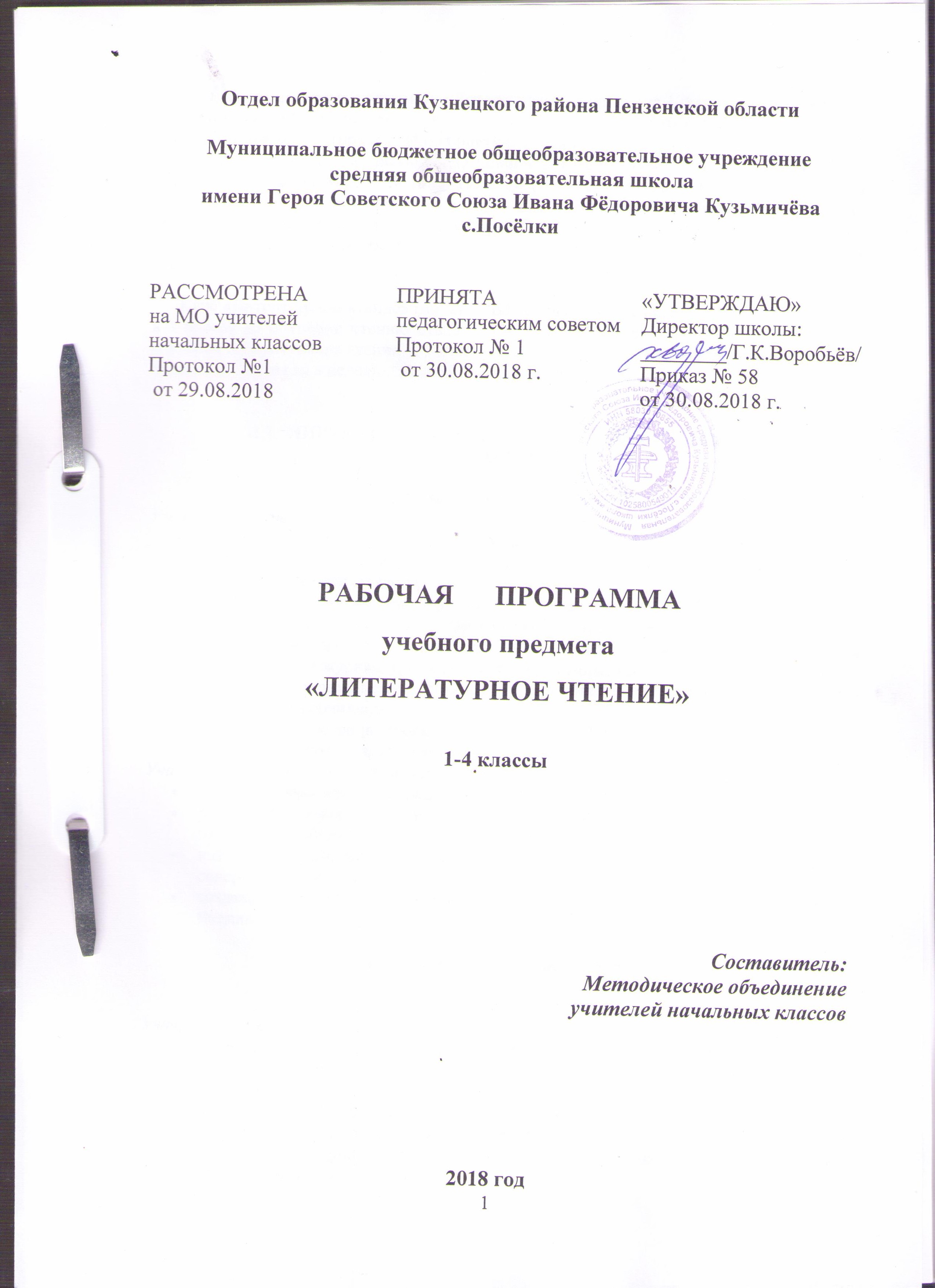  	Рабочая программа предмета «Литературное чтение» для 1-4 классов разработана в соответствии с Федеральным государственным образовательным стандартом начального общего образования (приказ Минобрнауки России от 17.12.2010 №1897), на основе требований к результатам освоения Основной образовательной программы начального общего образования МБОУ СОШ с. Посёлки (приказ № 88 от 31.08. 2015г.), с учётом Примерной программы начального общего образования (одобрена решением учебно-методического федерального объединения по общему образованию от 8 апреля . № 1/15) и авторской программы по предмету (Л.Ф. Климановой, В.Г.  Горецкого и др. УМК «Школа России»).Курс «Литературное чтение» (вместе с обучением чтению) рассчитан на 438ч.  Из них в 1 классе на обучение чтению отводится 92 ч (4 ч в неделю, 23 учебные недели), на изучение литературного чтения  в 1 классе 40 ч (4 ч в неделю, 10 учебных недель), во 2—4 классах по 102 ч (3ч в неделю, 34 учебные недели в каждом классе).ПЛАНИРУЕМЫЕ РЕЗУЛЬТАТЫ ОСВОЕНИЯ УЧЕБНОГО КУРСА, ПРЕДМЕТА1.1. Личностные  результатыУчащиеся научатся:понимать, что отношение к Родине начинается с отношений к семье и к малой родине, находить примеры самоотверженной любви к малой родине среди героев прочитанных произведений;собирать материал для проведения заочных экскурсий по любимым местам своей Родины, местам, воспетым в произведениях писателей и поэтов, доносить эту информацию до слушателей, используя художественные формы изложения (литературный журнал, уроки-концерты, уроки-праздники, уроки-конкурсы и пр.);составлять сборники стихов и рассказов о Родине, включать в них и произведения собственного сочинения;принимать участие в проекте на тему «Моя Родина в произведениях великих художников, поэтов и музыкантов».Учащиеся получат возможность научиться:познавать национальные традиции своего народа, сохранять их;рассказывать о своей Родине, об авторах и их произведениях о Родине, о памятных местах своей малой родины;находить в Интернете, в библиотеке произведения о Родине, о людях, совершивших подвиг во имя своей Родины;создавать свои собственные проекты о Родине, писать собственные произведения о Родине.1.2 Метапредметные результатыРегулятивные УУДУчащиеся научатся:формулировать учебную задачу урока коллективно, в мини-группе или паре;читать в соответствии с целью чтения (в темпе разговорной речи, без искажений, выразительно, выборочно и пр.);осмыслять коллективно составленный план работы на уроке и план, выработанный группой сверстников (парой), предлагать свой индивидуальный план работы (возможно, альтернативный) или некоторые пункты плана, приводить аргументы в пользу своего плана работы;принимать замечания, конструктивно обсуждать недостатки предложенного плана;выбирать наиболее эффективный вариант плана для достижения результатов изучения темы урока; если план одобрен, следовать его пунктам, проверять и контролировать их выполнение;оценивать свою работу в соответствии с заранее выработанными критериями и выбранными формами оценивания;определять границы собственного знания и незнания по теме самостоятельно;фиксировать по ходу урока и в конце урока удовлетворённость/неудовлетворённость своей работой на уроке (с помощью шкал, значков «+» и «−», «?», накопительной системы баллов);фиксировать индивидуальные причины неудач в письменной форме в рабочей тетради или в пособии «Портфель достижений».Учащиеся получат возможность научиться:самостоятельно обнаруживать и формулировать учебную задачу, понимать конечный результат, выбирать возможный путь для достижения данного результата;свободно пользоваться выбранными критериями для оценки своих достижений;самостоятельно интерпретировать полученную информацию в процессе работы на уроке и преобразовывать её из одного вида в другой;владеть приёмами осмысленного чтения, использовать различные виды чтения;пользоваться компьютерными технологиями как инструментом для достижения своих учебных целей.Познавательные УУДУчащиеся научатся:находить необходимую информацию в тексте литературного произведения, фиксировать полученную информацию с помощью рисунков, схем, таблиц;анализировать литературный текст с опорой на систему вопросов учителя (учебника), выявлять основную мысль произведения, обсуждать её в парной и групповой работе;находить в литературных текстах сравнения и эпитеты, олицетворения, использовать авторские сравнения, эпитеты и олицетворения в своих творческих работах;сравнивать летопись и былину, сказку волшебную и былину, житие и рассказ, волшебную сказку и фантастическое произведение; находить в них сходства и различия;сравнивать литературное произведение со сценарием театральной постановки, кинофильмом, диафильмом или мультфильмом;находить пословицы и поговорки, озаглавливать темы раздела, темы урока или давать название выставке книг;сравнивать мотивы поступков героев из разных литературных произведений, выявлять особенности их поведения в зависимости от мотива;создавать высказывание (или доказательство своей точки зрения) по теме урока из 9 – 10 предложений;понимать смысл и значение создания летописей, былин, житийных рассказов, рассказов и стихотворений великих классиков литературы (Пушкина, Лермонтова, Чехова, Толстого, Горького и др.) для русской и мировой литературы;проявлять индивидуальные творческие способности при сочинении эпизодов, небольших стихотворений, в процессе чтения по ролям, при инсценировании и выполнении проектных заданий;предлагать вариант решения нравственной проблемы исходя из своих нравственных установок и ценностей и учитывая условия, в которых действовал герой произведения, его мотивы и замысел автора;определять основную идею произведений разнообразных жанров (летописи, былины, жития, сказки, рассказа, фантастического рассказа, лирического стихотворения), осознавать смысл изобразительно-выразительных средств языка произведения, выявлять отношение автора к описываемым событиям и героям произведения.Учащиеся получат возможность научиться:самостоятельно анализировать художественные произведения разных жанров, определять мотивы поведения героя и смысл его поступков; соотносить их с нравственными нормами; делать свой осознанный выбор поведения в такой же ситуации;определять развитие настроения; выразительно читать, отражая при чтении развитие чувств;создавать свои собственные произведения с учётом специфики жанра и с возможностью использования различных выразительных средств.Коммуникативные УУДУчащиеся научатся:высказывать свою точку зрения (9 – 10 предложений) на прочитанное произведение, проявлять активность и стремление высказываться, задавать вопросы;формулировать цель своего высказывания вслух, используя речевые клише: «Мне хотелось бы сказать...», «Мне хотелось бы уточнить...», «Мне хотелось бы объяснить, привести пример...» и пр.;пользоваться элементарными приёмами убеждения, приёмами воздействия на эмоциональную сферу слушателей;участвовать в диалоге, самостоятельно формулировать вопросы, в том числе неожиданные и оригинальные, по прочитанному произведению;способствовать созданию бесконфликтного взаимодействия между участниками диалога; демонстрировать образец правильного ведения диалога; предлагать способы саморегуляции в сложившейся конфликтной ситуации;определять цитаты из текста литературного произведения, выдержки из диалогов героев, фразы и целые абзацы рассуждений автора, доказывающие его отношение к описываемым событиям;использовать найденный текстовый материал в своих устных и письменных высказываниях и рассуждениях;отвечать письменно на вопросы, в том числе и проблемного характера, по прочитанному произведению;определять совместно со сверстниками задачу групповой работы (работы в паре), распределять функции в группе (паре) при выполнении заданий, при чтении по ролям, при подготовке инсценировки, проекта, выполнении исследовательских и творческих заданий;определять самостоятельно критерии оценивания выполнения того или иного задания (упражнения); оценивать свои достижения по выработанным критериям;оценивать своё поведение по критериям, выработанным на основе нравственных норм, принятых в обществе;искать причины конфликта в себе, анализировать причины конфликта, самостоятельно разрешать конфликтные ситуации;обращаться к перечитыванию тех литературных произведений, в которых отражены схожие конфликтные ситуации;находить в библиотеке книги, раскрывающие на художественном материале способы разрешения конфликтных ситуаций;находить все источники информации, отбирать из них нужный материал, перерабатывать, систематизировать, выстраивать в логике, соответствующей цели;Учащиеся получат возможность научиться:участвовать в диалоге, свободно высказывать свою точку зрения, не обижая других;договариваться друг с другом, аргументировать свою позицию с помощью собственного жизненного и учебного опыта, на основе прочитанных литературных произведений;интерпретировать литературное произведение в соответствии с поставленными задачами, оценивать самостоятельно по созданным критериям уровень выполненной работы.1.3. Предметные результатыВиды речевой и читательской деятельностиВыпускник научится:осознавать значимость чтения для дальнейшего обучения, понимать цель чтения (удовлетворение читательского интереса и приобретение опыта чтения, поиск фактов и суждений, аргументации, иной информации);осознанно воспринимать (при чтении вслух и про себя, при прослушивании) содержание различных видов текстов, выявлять их специфику (художественный, научно-популярный, учебный, справочный), определять главную мысль и героев произведения, отвечать на вопросы по содержанию произведения, определять последовательность событий, задавать вопросы по услышанному или прочитанному учебному, научно-популярному и художественному тексту;оформлять свою мысль в монологическое речевое высказывание небольшого объёма (повествование, описание, рассуждение) с опорой на авторский текст, по предложенной теме или при ответе на вопрос;вести диалог в различных учебных и бытовых ситуациях общения, соблюдая правила речевого этикета; участвовать в диалоге при обсуждении прослушанного/прочитанного произведения;работать со словом (распознавать прямое и переносное значение слова, его многозначность, определять значение слова по контексту), целенаправленно пополнять свой активный словарный запас;читать (вслух и про себя) со скоростью, позволяющей осознавать (понимать) смысл прочитанного;читать осознанно и выразительно доступные по объёму произведения;ориентироваться в нравственном содержании прочитанного, осознавать сущность поведения героев, самостоятельно делать выводы, соотносить поступки героев с нравственными нормами;ориентироваться в построении научно-популярного и учебного текста и использовать полученную информацию в практической деятельности;использовать простейшие приёмы анализа различных видов текстов: устанавливать причинно-следственные связи и определять главную мысль произведения; делить текст на части, озаглавливать их; составлять простой план; находить различные средства выразительности (сравнение, олицетворение, метафора), определяющие отношение автора к герою, событию;использовать различные формы интерпретации содержания текстов: интегрировать содержащиеся в разных частях текста детали сообщения; устанавливать связи, не высказанные в тексте напрямую, объяснять (пояснять) их, соотнося с общей идеей и содержанием текста; формулировать, основываясь на тексте, простые выводы; понимать текст, опираясь не только на содержащуюся в нём информацию, но и на жанр, структуру, язык;передавать содержание прочитанного или прослушанного с учётом специфики научно-популярного, учебного и художественного текстов; передавать содержание текста в виде пересказа (полного или выборочного);коллективно обсуждать прочитанное, доказывать собственное мнение, опираясь на текст или собственный опыт;ориентироваться в книге по названию, оглавлению, отличать сборник произведений от авторской книги, самостоятельно и целенаправленно осуществлять выбор книги в библиотеке по заданной тематике, по собственному желанию;составлять краткую аннотацию (автор, название, тема книги, рекомендации к чтению) литературного произведения по заданному образцу;самостоятельно пользоваться алфавитным каталогом, соответствующими возрасту словарями и справочной литературой.Выпускник получит возможность научиться:воспринимать художественную литературу как вид искусства;осмысливать эстетические и нравственные ценности художественного текста и высказывать собственное суждение;осознанно выбирать виды чтения (ознакомительное, изучающее, выборочное, поисковое) в зависимости от цели чтения;определять авторскую позицию и высказывать своё отношение к герою и его поступкам;доказывать и подтверждать фактами (из текста) собственное суждение;на практическом уровне овладеть некоторыми видами письменной речи (повествование — создание текста по аналогии, рассуждение — письменный ответ на вопрос, описание — характеристика героя);писать отзыв о прочитанной книге;работать с тематическим каталогом;работать с детской периодикой.Творческая деятельностьВыпускник научится:читать по ролям литературное произведение;использовать различные способы работы с деформированным текстом (устанавливать причинно-следственные связи, последовательность событий, этапность в выполнении действий; давать последовательную характеристику героя; составлять текст на основе плана);создавать собственный текст на основе художественного произведения, репродукций картин художников, по серии иллюстраций к произведению или на основе личного опыта.Выпускник в совместной деятельности с учителем получит возможность научиться:творчески пересказывать текст (от лица героя, от автора), дополнять текст;создавать иллюстрации, диафильм по содержанию произведения;работать в группе, создавая инсценировки по произведению, сценарии, проекты;способам написания изложения.Литературоведческая пропедевтикаВыпускник научится:сравнивать, сопоставлять, делать элементарный анализ различных текстов, выделяя два-три существенных признака;отличать прозаический текст от поэтического;распознавать особенности построения фольклорных форм (сказки, загадки, пословицы).Выпускник в совместной деятельности с учителем получит возможность научиться:сравнивать, сопоставлять, делать элементарный анализ различных текстов, используя ряд литературоведческих понятий (фольклорная и авторская литература, структура текста, герой, автор) и средств художественной выразительности (сравнение, олицетворение, метафора);определять позиции героев художественного текста, позицию автора художественного текста;создавать прозаический или поэтический текст по аналогии на основе авторского текста, используя средства художественной выразительности.СОДЕРЖАНИЕ УЧЕБНОГО ПРЕДМЕТА 1 классДобукварный период (18 часов)Обучение чтениюРечь (устная и письменная) - общее представление.Предложение и слово. Членение речи на предложения, предложения на слова, слова на слоги с использованием графических схем.Слог, ударение. Деление слов на слоги; ударение в словах (выделение голосом, длительное и более сильное произнесение одного из слогов в слове), определение количества слогов в слове.Звуки и буквы. Представление о звуке, различение на слух и при произношении гласных и согласных (твердых и мягких, глухих и звонких) звуков: отсутствие или наличие преграды в полости рта, наличие или отсутствие голоса, слогообразующая роль гласных.Выделение в словах отдельных звуков (гласных и согласных), слого-звуковой анализ слов (установление количества звуков в слове, их характера, последовательности), выделение ударных слогов, соотнесение слышимого и произносимого слова со схемой-моделью, отражающей его слого-звуковую структуру.Самостоятельный подбор слов с заданным звуком, нахождение соответствия между произносимыми (а впоследствии и читаемыми) словами и предъявленными слого-звуковыми схемами-моделями.Знакомство с буквами а, о, и, ы, у, узнавание букв по их характерным признакам (изолированно и в составе слова, в различных позициях), правильное соотнесение звуков и букв.Букварный период (58 часов)Обучение чтениюСогласные и гласные звуки и буквы, ознакомление со способами обозначения твердости и мягкости согласных.Чтение слогов-слияний с ориентировкой на гласную букву, чтение слогов с изученными буквами.Составление из букв и слогов разрезной азбуки слов (после предварительного слого-звукового анализа, а затем и без него), их чтение,Постепенное обучение осознанному, правильному и плавному слоговому чтению вслух отдельных слов, коротких предложений и небольших текстов, доступных детям по содержанию, на основе правильного и относительно быстрого узнавания букв, определения ориентиров в читаемом слове, места ударения в нем.Знакомство с правилами гигиены чтения.Послебукварный период (16 часов)Обучение чтениюОбобщение, систематизация, закрепление знаний, умений и навыков, приобретенных в процессе обучения грамоте.1. Круг произведений для чтения.Чтение небольших художественных произведений А. Пушкина, Л. Толстого, А. Н. Толстого, Б. Житкова, К. Чуковского, С. Маршака, В. Осеевой, С. Михалкова, А. Барто о природе, о детях, о труде, о Родине и т. д., Н. Носова, И. Сладкова, Ш. Перро, Л. Муур; стихов А. Фета, А, Майкова, В. Жуковского, А. К. Толстого и др.; совершенствование навыка чтения.Первоначальное знакомство детей с различными литературными жанрами (стихи, рассказы, сказки; потешки, загадки, пословицы и др.)    Сопоставление текстов художественных и научно-популярных, стихов и рассказов; наблюдение над выразительными средствами языка и структурой текстов (с помощью учителя).Совместное (коллективное ив группе), индивидуальное и семейное чтение произведений классиков отечественной и зарубежной литературы.2. Развитие способности полноценного восприятия художественных произведений.Развитие внимания к образному слову в художественном тексте, умения чувствовать, понимать и ценить выразительность слова.Формирование умения понимать образные выражения на основе сопоставления двух рядов представлений: реальных (непосредственных) и художественно-образных, развитие способности чувствовать мелодику языка, звукопись, ритм, рифму стиха.Воспитание эмоционально-эстетического восприятия художественных произведений; развитие интереса к творчеству писателей.Развитие воображения, фантазии и творческих способностей учащихся.3. Развитие способностей воспринимать красоту окружающего мира в процессе общения с природой, миром материальной культуры и искусством.Пробуждение у детей потребности записывать свои впечатления и литературные тексты в альбомы и красочно оформлять их.Обогащение эмоций школьников с помощью включения в уроки фонозаписи литературных произведений.4. Развитие умения читать текст выразительно, передавать свое отношение к прочитанному.   Умение читать стихи, скороговорки с различными подтекстами, с различной интонацией.Литературное чтение (40 ч)В круг чтения детей входят произведения отечественных и зарубежных писателей, составляющие золотой фонд литературы, произведения устного народного творчества, стихи, рассказы, сказки современных писателей.Все произведения в учебных книгах сгруппированы по жанрово-тематическому принципу. Главные темы отражают наиболее важные и интересные для данного возраста детей стороны их жизни и окружающего мираВводный урок (1 ч)Знакомство с учебником, системой условных обозначений, содержанием учебника, словарём.Жили-были буквы (7 ч)Стихи, рассказы и сказки, написанные В. Данько, И. Токмаковой, С. Черным, Ф. Кривиным, Т. Собакиным.Сказки, загадки, небылицы (7 ч)Произведения устного народного творчества: песенки, загадки, потешки, небылицы и сказки. Отрывки из сказок А. Пушкина. Потешки, песенки из зарубежного фольклора.Апрель, апрель! Звенит капель (5 ч)Стихи А. Майкова, А. Плещеева, С. Маршака, И. Токмаковой, Т. Белозерова, Е. Трутневой, В. Берестова, В. Лунина о русской природе.И в шутку и всерьез (7 ч)Произведения Н. Артюховой, О. Григорьева, И. Токмаковой, М. Пляцковского, К. Чуковского, Г. Кружкова, И. Пивоваровой.Я и мои друзья (7 ч)Рассказы и стихи, написанные Ю. Ермолаевым, Е. Благининой, В. Орловым, С. Михалковым, Р. Сефом, Ю. Энтиным,  В.  Берестовым,  А.  Барто,   С.   Маршаком,  Я.  Акимом, о  детях,  их  взаимоотношениях,  об  умении  общаться  друг с другом и со взрослыми.О братьях наших меньших (6 ч)Произведения о взаимоотношениях человека с природой, рассказы и стихи С. Михалкова, В. Осеевой, И. Токмаковой, М. Пляцковского, Г. Сапгира, В. Берестова, Н. Сладкова, Д. Хармса, К. Ушинского.2 класс (102ч)Вводный урок.Самое великое чудо на свете (1 ч)Знакомство с учебником, системой условных обозначений, содержанием учебника, словарём.                        Книги, прочитанные летом. Любимые книги. Герои любимых книг. Творчество читателя. Талант читателя.Устное народное творчество (11 часов)Произведения устного народного творчества: пословицы, поговорки, народные песни, потешки, прибаутки, считалки, небылицы, загадки, сказки.  Русские народные сказки «Петушок и бобовое зёрнышко», « У страха глаза велики»,  «Лиса и тетерев», «Лиса и журавль», «Каша из топора», «Гуси-лебеди».Люблю природу русскую. Осень (5ч)Лирические стихотворения Ф.Тютчева, К.Бальмонта, А.Плещеева, А.Фета, А.Толстого, С.Есенина.Русские писатели (10ч)А.С.Пушкин. Лирические стихотворения, «Сказка о рыбаке и рыбке». И.А.Крылов. Басни. Л.Н.Толстой. Басни. Рассказы.О братьях наших меньших (10 ч)Весёлые стихи о животных А.Шибаева, Б.Заходера, И.Пивоваровой, В.Берестова. Научно-популярный текст Н.Сладкова. Рассказы о животных М.Пришвина, Е.Чарушина, Б.Житкова, В.Бианки.Из детских журналов (6 ч)Произведения из детских журналов. Д.Хармс, Ю.Владимиров, А.Введенский.Люблю природу русскую. Зима ( 7 ч)Лирические стихотворения И.Бунина, К.Бальмонта, Я.Акима, Ф.Тютчева, С.Есенина, С.Дрожжина.Русская народная сказка «Два Мороза». С.Михалков «Новогодняя быль», весёлые стихи о зиме А.Барто, А.Прокофьева.Писатели детям (13 ч)К.И.Чуковский. Сказки. «Путаница», «Радость», «Федорино горе». С.Маршак «Кот и лодыри». Стихотворения С.В.Михалкова, А.Л.Барто. Юмористические рассказы Н.Н.Носова.Я и мои друзья (9 ч)Стихи о дружбе и друзьях В.Берестова, Э.Мошковской, В.Лунина. Рассказы Н.Булгакова, Ю.Ермолаева, В.Осеевой.Люблю природу русскую. Весна (7 ч)Весенние загадки. Лирические стихотворения Ф.Тютчева, А.Плещеева, А.Блока, И.Бунина, С.Маршака, Е.Благининой, Э.Мошковской.И в шутку и всерьёз (11 ч)Весёлые стихи Б.Заходера, Э.Успенского, И.Токмаковой.Герой авторских стихотворений. Ритм стихотворения.Литература зарубежных стран ( 12 ч)Американские, английские, французские, немецкие народные песенки в переводе С.Маршака, В.Викторова, Л.Яхнина.Ш.Перро «Кот в сапогах», «Красная Шапочка». Г.С.Андерсен.»Принцесса на горошине».Эни Хогарт. «Мафин и паук». 3 класс (102  ч)Вводный урок. Самое великое чудо на свете.  (1 ч)Знакомство с учебником, системой условных обозначений, содержанием учебника, словарём. Рукописные книги Древней Руси. Первопечатник Иван Фёдоров.Устное народное творчество (7ч)Русские народные песни. Лирические народные песни. Шуточные народные песни.Докучные сказки.Произведения прикладного искусства: гжельская и хохломская посуда, дымковская и богородская игрушка.Русские народные сказки. «Сестрица Алёнушка и братец Иванушка»,  «Иван-Царевич и Серый Волк», «Сивка-Бурка». Иллюстрации к сказке В.Васнецова и И.Билибина.Поэтическая тетрадь 1 (5 ч)Русские поэты 19-20 века.  Ф.И.Фютчев «Весенняя гроза», «Листья». Олицетворение. Сочинение-миниатюра «О чём расскажут осенние листья».А.А.Фет. «мама! Глянь-ка из окошка…», «Зреет рожь над жаркой нивой…», Картины природы. Эпитеты.И.С.Никитин «Полно, степь моя…», «Встеча зимы».Заголовок стихотворения.И.З. Суриков. «Дество», «Зима». Сравнение.Великие  русские писатели (18 ч)А.С.Пушкин. Лирические стихотворения. Средства художественной выразительности: эпитет, сравнение. Приём контраста как средство создания картин. «Сказка о царе Салтане…» Сравнение народной и литературной сказок. Особенности волшебной сказки. Рисунки И.Билибина  к сказке. Соотнесение рисунков с художественным текстом, их сравнение.И.А.Крылов. Басни. Мораль басни. Нравственный урок читателю. Герои басни. Характеристика героев на основе их поступков. Инсценирование басни. М.Ю.Лермонтов. Лирические стихотворения. Настроение стихотворения. Подбор музыкального сопровождения к лирическому стихотворению. Сравнение лирического текста и произведения живописи.Л.Н.Толстой. Детство Толстого. Подготовка сообщения о жизни и творчестве писателя. Тема и главная мысль рассказа. Составление различных вариантов плана. Сравнение рассказов ( тема, главная мысль, события, герои). Рассказ-описание. Текст-рассуждение. Сравнение текста-рассуждения и текста-описания.Поэтическая тетрадь 2 (7 ч)Н.А.Некрасов. Стихотворения о природе. Настроение стихотворений. Картины природы. Средства художественной выразительности.К.Д.Бальмонт. И.А.Бунин. Выразительное чтение стихотворений. Создание словесных картин. Литературные сказки ( 8 ч)Д.Н.Мамин-Сибиряк  «Алёнушкины сказки», Сравнение литературной и народной сказок. Герои сказок. Характеристика героев сказок. Нравственный смысл сказки. В.М. Гаршин «Лягушка-путешественница». Герои сказки. Характеристика героев сказки. Нравственный смысл сказки.В.Ф.Одоевский «Мороз Иванович». Сравнение народной и литературной сказок. Герои сказки. Сравнение героев сказки.  Составление плана сказки. Подробный и выборочный пересказ сказки.Были-небылицы (8ч)М. Горький «Случай с Евсейкой». Приём сравнения. Творческий пересказ: сочинение продолжения сказки.К.Г.Паустовский «Растрёпанный воробей». Герои произведения. Характеристика героев.А.И.Куприн «Слон». Оновные события произведения. Составление различных вариантов плана. Пересказ.Поэтическая тетрадь 1 (5 ч)Саша Чёрный. Стихи о животных. А.А.Блок. Картины зимних забав. Сравнение стихотворений разных авторов на одну и ту же тему.С.А.Есенин. Средства художественной выразительности для создания картин цветущей черёмухи.Люби живое ( 16 ч)М.Пришвин. «Моя родина». Заголовок – «входная дверь» в текст. Основная мысль текста. Сочинение на основе художественного текста.И.С.Соколов-Микитов «Листопадничек». Жанр произведения. Листопадничек – главный герой произведения.  Творческий пересказ: дополнение пересказа текста.В.И.Белов «Малька провинилась», «Ещё про Мальку». Озаглавливание текста. Главные герои рассказа. В.В.Бианки. «Мышонок Пик». Составление плана на основе названия глав. Рассказ о герое произведения. Б.С.Житков «Про обезьяну». Герои произведения. Пересказ. Краткий пересказ.В.П.Астафьев «Капалуха». Герои произведения. В.Ю. Драгунский «Он живой и светится». Нравственный смысл рассказа.Поэтическая тетрадь 2 (5 ч)С.Я.Маршак «Гроза днём». «В лесу над росистой поляной…» Заголовок стихотворения. А.Л.Барто «Разлука». «В театре». С.В.Михалков «Если». Е.А.Благинина «Кукушка». «Котенок»Проект: «Праздник поэзии».Собирай по ягодке – наберёшь кузовок (11ч)Б.В.Шергин «Собирай по ягодке – наберёшь кузовок». Соотнесение пословицы и содержания произведения.А.П.Платонов. «Цветок на земле». «Ещё мама». Герои рассказа. Особенности речи героев. Чтение по ролям.М.М.Зощенко. «Золотые слова». «Великие путешественники». Особенности юмористического рассказа. Главная мысль произведения. Восстановление порядка произведений.Н.Н.Носов «Федина задача». «Телефон». «Друг детства». Особенности юмористического рассказа. Анализ заголовка. Сборник юмористических рассказов Н.Носова.По страницам детских журналов ( 5 ч)«Мурзилка»  и «Весёлые картинки» - самые старые детские журналы. По страницам журналов для детей. Ю.Ермолаев «Проговорился», «Воспитатели». Вопросы и ответы по содержанию. Пересказ.Г.Остер «Вредные советы». «Как получаются легенды». Что такое легенда. Пересказ. Легенды своей семьи, своего города, своего дома.Р.Сеф «Весёлые стихи». Выразительное чтение.Зарубежная литература ( 6 ч )Древнегреческий миф. Храбрый Персей. Мифологические герои и их подвиги. Пересказ.Г.Х.Андерсен «Гадкий утёнок». Нравственный смысл сказки. Создание рисунков к сказке. 4 класс (102 ч.)Вводный урок ( 1 ч )Знакомство с учебником, системой условных обозначений, содержанием учебника, словарём. Рассматривание иллюстраций и оформление учебника.Летописи, былины, жития (7 ч)Из летописи: «И повесил Олег щит свой на вратах Царьграда». События летописи – основные события  Древней Руси.Из летописи: «И вспомнил Олег коня своего». Летопись – источник исторических фактов.А.С.Пушкин «Песнь о вещем Олеге».Поэтический текст былины. «Ильины три поездочки». Сказочный характер былины. Прозаический текст былины в пересказе Н.Карнауховой. Сравнение поэтического и прозаического текстов. Герой былины – защитник государства Российского. Картина В.Васнецова «Богатыри». Сергий Радонежский – святой земли русской. Житие Сергия Радонежского. Детство Варфоломея. Юность Варфоломея. Рассказ о битве на Куликовом поле на основе опорных слов и репродукций известных картин.Проект: «Создание календаря исторических событий»Чудесный мир классики (15ч)П.П.Ершов «Конёк-горбунок». Сравнение литературной и народной сказок. События литературной сказки. Герои сказки. Характеристика героя.А.С.Пушкин. Стихи. «Няне». «Туча». «Унылая пора! Очей очарованье…». «Сказка о мёртвой царевне и о семи богатырях…». Герои пушкинской сказки. Характеристика героев сказки, отношение к ним. Деление сказки на части. Составление плана.М.Ю.Лермонтов «Дары Терека». Картины природы в стихотворении. «Ашик-Кериб». Турецкая сказка. Герои турецкой сказки. Характеристика героев, отношение к ним.Л.Н.Толстой «Детство». Характер главного герояБасня. «Как мужик камень убрал». Особенности басни. Главная мысль.А.П.Чехов «Мальчики». Смысл названия рассказа. Главные герои рассказа – герои своего времени. Характер героев.Поэтическая тетрадь ( 8 ч)Ф.И.Тютчев «Ещё земли печален вид…»  «Как неожиданно и ярко…». Отбор средств художественной выразительности для создания картины природы.А.А.Фет «Весенний дождь», «Бабочка». Картины природы в лирическом стихотворении.Е.А.Баратынский. А.Н. Плещеев «Дети и птичка». И.С.Никитин «В синем небе плывут над полями…» Н.А.Некрасов «Школьник». «В зимние сумерки…».И.А.Бунин «Листопад». Картины осени. Сравнения, эпитеты.Литературные сказки ( 11 ч)В.Ф.Одоевский «Городок в табакерке». Заглавие и главные герои. Составление плана сказки.В.М.Гаршин «Сказка о жабе и розе». Текст-описание в содержании художественного произведения. Герои литературного текста. Главная мысль произведения.П.П.Бажов «Серебряное копытце». Заглавие. Герои. Авторское отношение к героям.С.Т.Аксаков «Аленький цветочек». Заглавие. Герои. Авторское отношение к героям. Деление текста на части. Составление плана.Делу время – потехе час (7 ч)Е.Л.Шварц «Сказка о потерянном времени. В.Ю. Драгунский «Главные реки». «Что любит Мишка». Особенности юмористического рассказа.В.В.Голявкин «Никакой я горчицы не ел». Смысл заголовка. Герои произведения.Страна детства  (6 ч )Б.С.Житков «Как я ловил человечков». Герои произведения.К.Г.Паустовский «Корзина с еловыми шишками».М.М.Зощенко «Ёлка». Герои произведения.Поэтическая тетрадь ( 4 ч )В.Я.Брюсов «Опять сон»,  «Детская». С.А.Есенин «Бабушкины сказки». М.И.Цветаева «Бежит тропинка с бугорка…» «Наши царства». Сравнение произведений М.Цветаевой разных лет.Природа и мы ( 9 ч )Д.Н.Мамин-Сибиряк «Приёмыш». Отношение человека к природе.А.И.Куприн «Барбос и Жулька».М.М.Пришвин. «Выскочка». Е.И. Чарушин «Кабан». В.П.Астафьев «Стрижонок Скрип». Герои рассказа. Деление текста на части. Составление плана.Проект6»Природа и мы».Поэтическая тетрадь ( 5 ч)Б.Л.Пастернак «Золотая осень». Картины осени.Д.Б.Кедрин «Бабье лето». С.А.Клычков. Картины весны и лета в их произведениях.Н.М.Рубцов «Сентябрь». С.А.Есенин «Лебёдушка». Мотивы народного творчества.Родина ( 5 ч )И.С.Никитин «Русь». Образ Родины. С.Д.Дрожжин «Родине».А.В.ЖИгулин «О, Родина! В неярком блеске…»Проект: «Они защищали Родину»Страна фантазия ( 5 ч)Е.С.Велтистов «Приключения Электроника». Особенности фантастического жанра.Кир Булычёв «Путешествие Алисы». Сравнение героев фантастических рассказов.Зарубежная литература ( 19 ч)Дж. Свифт «Путешествие Гулливера». Герои приключенческой литературы. Особенности их характеров.Г.Х.Андерсен «Русалочка».М. Твен «Приключения Тома Сойера». Особенности повествования.Сельма Лагерлёф. В Назарете. Святое семейство. Иисус и Иуда.3. ТЕМАТИЧЕСКОЕ ПЛАНИРОВАНИЕ С УКАЗАНИЕМ КОЛИЧЕСТВА ЧАСОВ, ОТВОДИМЫХ НА УСВОЕНИЕ КАЖДОЙ ТЕМЫ1 класс (92 ч) (обучение чтению)1 класс (40 ч.) (литературное чтение)2 класс (102 ч.)3 класс (102 ч)                                                                4 класс (102 ч)№ п/п№ урокаТема урокаКоличество часовДобукварный период18 ч11«Азбука» - первая учебная книга12Речь устная и письменная. Предложение133Слово и предложение144Слог155Ударение166Звуки в окружающем мире и речи177Звуки в словах188Слог-слияние199Повторение и обобщение пройденного материала11010Гласный звук а,11111Буквы А, а. 11212Гласный звук о, 11313Буквы О, о.11414Гласный звук и, 11515Буквы И, и.11616Гласный звук ы,11717Закрепление изученных букв11818Гласный звук у, буквы У, у.1Букварный период  Букварный период  Букварный период  58 ч191Согласные звуки н, н’, буквы Н, н1202Буквы Н, н1213Согласные звуки с, с’, 1224Буквы С, с.1235Согласные звуки к, к’, буквы К, к. 1246Буквы К, к.1257Согласные звуки т, т, 1268Буквы Т, т.1279Согласные звуки л, л, 12810Буквы Л, л.12911Согласные звуки р, р’, буквы Р, р. 13012Согласные звуки в, в’, буквы В, в.13113Гласные буквы Е, е.13214Буква Е-показатель мягкости предыдущего согласного13315Согласные звуки п, п’, 13416буквы П, п.13517Согласные звуки м, м’, 13618Буквы М, м.13719Согласные звуки з, з’, буквы З, з. 13820Сопоставление слогов и слов с буквами з и с.13921Согласные звуки б, б’, буквы Б, б. 14022Сопоставление слогов и слов с буквами б и п.14123Чтение слов с буквами б и п14224Согласные звуки д, д’, буквы Д, д. 14325Сопоставление слогов и слов с буквами д и т.14426Гласные буквы Я, я.14527Буква я — показатель мягкости согласного звука14628Чтение слов с буквой Я14729Согласные звуки г, г’, буквы Г, г. 14830Сопоставление слогов и слов с буквами г и к.14931Мягкий согласный звук ч’, буквы Ч, ч.15032Чтение слов с буквой Ч15133Буква ь — показатель мягкости согласных звуков. 15234Обозначение буквой ь мягкости согласных на конце и в середине слова15335Твёрдый согласный звук ш, буквы Ш, ш. 15436Сочетание ши15537Твёрдый согласный звук ж, буквы Ж, ж. 15638Сопоставление звуков ж и ш.15739Гласные буквы Ё, ё.15840Буква ё — показатель мягкости согласного звука15941Звук j’, буквы Й, й.16042Согласные звуки х, х’, буквы Х, х.16143Чтение слов с буквой х16244Чтение предложений и коротких текстов.16345Гласные буквы Ю, ю.16446Буква ю -показатель мягкости согласного звука16547Твёрдый согласный звук ц, буквы Ц, ц.16648Чтение слов с новой буквой Ц16749Гласный звук э, буквы Э, э.16850Чтение  слов с буквой Э16951Мягкий глухой согласный звук щ’. Буквы Щ, щ17052Чтение слов с буквой Щ17153Чтение слов с изученными буквами17254Согласные звуки ф, ф’, буквы Ф, ф.17355Мягкий и твёрдый разделительные знаки17456Русский алфавит.17557Формирование навыков чтения17658Чтение вслух1Послебукварный период 16 ч771Е. Чарушин «Как мальчик Женя научился говорить букву «р»1782К. Ушинский «Наше Отечество»1793В. Крупин «Первоучители словенские»1804В. Крупин «Первый букварь»1815А.С. Пушкин «Сказки»1826Л.Н. Толстой «Рассказы для детей»1837К.Д. Ушинский  «Рассказы для детей»1848К.И. Чуковский «Телефон», «Путаница»1859В.В. Бианки «Первая охота»18610С.Я. Маршак «Угомон», «Дважды два»18711М.М. Пришвин «Предмайское утро»,  «Глоток молока»18812Стихи А.Л. Барто18913С.В. Михалков «Котята»19014Б. Заходер «Два и три»19115Стихи В.Д. Берестова. Проект: «Живая Азбука»19216Наши достижения. Планируемые результаты изучения1№ п/п№ урока№ урокаТема урокаТема урокаКоличеставо часовВводный урок Вводный урок Вводный урок Вводный урок Вводный урок 1ч111Вводный урокВводный урок1Жили-были буквы Жили-были буквы Жили-были буквы Жили-были буквы Жили-были буквы 7ч211В. Данько «Загадочные буквы». И.Токмакова «Аля, Кляксич и буква А».В. Данько «Загадочные буквы». И.Токмакова «Аля, Кляксич и буква А».1322С.Чёрный «Живая азбука»Ф.Кривин «Почему «А» поёт, а «Б» нет».С.Чёрный «Живая азбука»Ф.Кривин «Почему «А» поёт, а «Б» нет».1433Г.Сапгир «Про медведя»М.Бородицкая «Разговор с пчелой».Г.Сапгир «Про медведя»М.Бородицкая «Разговор с пчелой».1544И.Гамазкова «Кто как кричит?»И.Гамазкова «Кто как кричит?»1655Е.Григорьева «Живая азбука» С.Маршак «Автобус №26».Е.Григорьева «Живая азбука» С.Маршак «Автобус №26».1766Урок-обобщение по разделу «Жили-были буквы.Урок-обобщение по разделу «Жили-были буквы.1877Проект «Создаем город букв».Проект «Создаем город букв».1Сказки загадки. Небылицы Сказки загадки. Небылицы Сказки загадки. Небылицы Сказки загадки. Небылицы Сказки загадки. Небылицы 7ч911 Е. Чарушин «Теремок». Е. Чарушин «Теремок».11022Русская народная сказка «Рукавичка».Русская народная сказка «Рукавичка».11133 Загадки, песенки.   Загадки, песенки.  11244Русские народные потешки, небылицы.Русские народные потешки, небылицы.11355Стишки и потешки из книги «Рифмы Матушки Гусыни».Стишки и потешки из книги «Рифмы Матушки Гусыни».11466 Русская народная сказка «Петух и собака» Русская народная сказка «Петух и собака»11577Урок-обобщение «Узнай сказку».Урок-обобщение «Узнай сказку».1Апрель. Апрель! Звенит капель...Апрель. Апрель! Звенит капель...Апрель. Апрель! Звенит капель...Апрель. Апрель! Звенит капель...Апрель. Апрель! Звенит капель...5ч1611А.Плещеев «Сельская песенка». А. Майков «Весна»; «Ласточка примчалась…»А.Плещеев «Сельская песенка». А. Майков «Весна»; «Ласточка примчалась…»11722Т. Белозёров «Подснежники». С. Маршак «Апрель».Т. Белозёров «Подснежники». С. Маршак «Апрель».11833Стихи-загадки. И. Токмакова «Ручей». Е. Трутнева «Когда это бывает?».Стихи-загадки. И. Токмакова «Ручей». Е. Трутнева «Когда это бывает?».11944В. Берестов «Воробушки», Р.Сеф «Чудо».В. Берестов «Воробушки», Р.Сеф «Чудо».12055Урок-обобщение по разделу «Апрель, апрель! Звенит капель...».Проект «Составляем сборник загадок».Урок-обобщение по разделу «Апрель, апрель! Звенит капель...».Проект «Составляем сборник загадок».1И в шутку и всерьез И в шутку и всерьез И в шутку и всерьез И в шутку и всерьез И в шутку и всерьез 7ч2111И. Токмакова «Мы играли в хохотушки». Я. Тайц «Волк». Г. Кружков «Ррры!».И. Токмакова «Мы играли в хохотушки». Я. Тайц «Волк». Г. Кружков «Ррры!».12222Н. Артюхова «Саша-дразнилка».Н. Артюхова «Саша-дразнилка».12333К. Чуковский «Федотка». О. Дриз «Привет».К. Чуковский «Федотка». О. Дриз «Привет».12444И. Пивоварова «Кулинаки-пулинаки».И. Пивоварова «Кулинаки-пулинаки».12555  К.Чуковский «Телефон».  К.Чуковский «Телефон».12666 М. Пляцковский «Помощник». М. Пляцковский «Помощник».12777 Урок-обобщение по разделу «И в шутку и всерьёз». Урок-обобщение по разделу «И в шутку и всерьёз».1Я и мои друзья Я и мои друзья Я и мои друзья Я и мои друзья Я и мои друзья 7ч2811Ю. Ермолаев «Лучший друг». Е. Благинина «Подарок».Ю. Ермолаев «Лучший друг». Е. Благинина «Подарок».12922 В. Орлов «Кто первый?». С. Михалков «Бараны». В. Орлов «Кто первый?». С. Михалков «Бараны».13033Р. Сеф «Совет», В. Берестов «В магазине игрушек», В. Орлов Если дружбой дорожить…», И. Пивоварова «Вежливый ослик».Р. Сеф «Совет», В. Берестов «В магазине игрушек», В. Орлов Если дружбой дорожить…», И. Пивоварова «Вежливый ослик».13144С. Маршак «Хороший день».С. Маршак «Хороший день».13255М. Пляцковская «Сердитый дог Буль», Ю. Энтин «Про дружбу»М. Пляцковская «Сердитый дог Буль», Ю. Энтин «Про дружбу»13366Из старинных книг.  Д. Тихомиров «Мальчики и лягушки», «Находка».Из старинных книг.  Д. Тихомиров «Мальчики и лягушки», «Находка».13477Урок-обобщение по разделу «Я и мои друзья».«Проект «Наш класс – дружная семья».Урок-обобщение по разделу «Я и мои друзья».«Проект «Наш класс – дружная семья».1О братьях наших меньших О братьях наших меньших О братьях наших меньших О братьях наших меньших О братьях наших меньших 6ч353511С. Михалков «Трезор». Р. Сеф «Кто любит собак».1363622В. Осеева «Собака яростно лаяла». И. Токмакова «Купите собаку».1373733Стандартизированная комплексная работа.1383844М. Пляцковский «Цап Царапыч». Г. Сапгир «Кошка».1393955В. Берестов «Лягушата». Д. Хармс «Храбрый ёж». Н. Сладков «Лисица и Еж».1404066Урок-обобщение «О братьях наших меньших».1№ п/п№ урокаТема  урокаКоличество часов1.1.Книга-великое чудо. Р. Сеф «Читателю»Устное народное творчество11 ч2.1.Русские народные песни. 13.2.Потешки и прибаутки.Считалки и небылицы14.3. Загадки, пословицы , поговорки 15.4.Ю.Коваль «Сказки», Ю. Мориц «Сказка по лесу идёт».16.5. Сказка «Петушок и бобовоё зёрнышко» 17.6. Сказка «У страха глаза велики»18.7.Сказка   «Лиса и тетерев» 19.8. Сказка « Лиса и журавль» 110.9. «Сказка « Каша из топора» 111.10.Сказка «Гуси-лебеди» 112.11.Сказка «Гуси-лебеди» Разноцветные страницы  Проверь себя!1Люблю природу русскую. Осень. 5 ч13.1. Ф.Тютчев «Есть в осени первоначальной», К.Бальмонт «Поспевает брусника» 114.2. А. Плещеев «Осень наступила», А.Фет «Ласточки пропали» 115.3.Осенние листья. А.Толстой «Осень», С.Есенин «Закружилась листва...» В. Брюсов «Сухие листья», И. Токмакова «Опустел скворечник»116.4. В. Берестов «Хитрые грибы». Из энциклопедии «Грибы» 117.5. М.Пришвин «Осеннее утро», И.Бунин «Сегодня так светло кругом» 1Русские писатели10 ч18.1. А.С.Пушкин «У лукоморья дуб зелёный...» 119.2. А.С. Пушкин «Вот север, тучи нагоняя...»,  « Зима! Крестьянин торжествуя...»120.3. А.С. Пушкин «Сказка о рыбаке и рыбке» 121.4.А.С. Пушкин «Сказка о рыбаке и рыбке»122.5. И.А.Крылов «Лебедь, рак и щука» 123.6.И.А. Крылов «Стрекоза и муравей» 124.7.Л.Н.Толстой «Старый дед и внучек»125.8. Л.Н.Толстой «Филипок»126.9.Л.Н.Толстой «Правда всего дороже», «Котенок»127.10.Весёлые стихи. Проверим себя и оценим свои достижения.1О братьях наших меньших  10 ч28.1. Н.Сладков «Они и мы», А.Шибаев «Кто кем становится?» 129.2.Б. Заходер  «Плачет киска в коридоре...», И.Пивоваров «Жила- была собака..»  130.3.В. Берестов «Кошкин щенок»131.4. М. Пришвин «Ребята и утята» 132.5.М. Пришвин «Ребята и утята»133.6.Е.Чарушин  «Страшный рассказ» 134.7.Б.Житков «Храбрый утёнок» 135.8.В.Бианки «Музыкант»  136.9.В.Бианки «Сова» 137.10.В.Бианки «Сова».  «Проверим себя и оценим свои достижения»1Из детских журналов  6 ч38.1.Д. Хармс «Игра», «Вы знаете», «Веселые чижи»139.2.Д. Хармс «Игра», «Вы знаете», «Веселые чижи»140.3.Д. Хармс «Что это было». Н. Гернет «Очень-очень вкусный пирог»141.4.Ю.Владимиров «Чудаки».   А.Введенский «Учёный Петя», «Лошадка»142.5.А.Введенский «Учёный Петя», «Лошадка»143.6.Урок-обобщение. «Проверим себя и оценим свои достижения»1Люблю природу русскую. Зима.7 ч44.1. И.Бунин 3имним холодом пахнуло», К.Бальмонт «Светло-пушистая...», Я.Аким «Утром кот...» 145.2. Ф. Тютчев «Чародейкою зимою...» 146.3.С.Есенин «Поёт зима – аукает»,
С.Есенин «Берёза» 147.4.Сказка «Два мороза» 148.5.С Новым годом! С.Михалков «Новогодняя быль» 149.6. А. Барто  «Дело было в январе...» С.Дрожжин «Улицей гуляет...»150.7.  Разноцветные страницы
 «Проверим себя и оценим свои достижения»1Писатели – детям 13 ч51.1. К.И.Чуковский «Путаница»152.2.К.И. Чуковский «Радость»153.3.К.И.Чуковский « Федорино горе» 154.4.К.И.Чуковский « Федорино горе» 155.5. С.Я.Маршак «Кот и лодыри» С.В.Михалкова «Мой секрет»156.6.С.В. Михалков «Сила воли» «Мой щенок»157.7. А.Л. Барто «Верёвочка» 158.8.А.Л. Барто «Мы не заметили жука»  «Вовка -добрая душа», А.Л. Барто «В школу»159.9. Н.Н.Носов «Затейники»160.10. Н.Н. Носов «Живая шляпа» 161.11.Н.Н. Носов «Живая шляпа»162.12. Н.Н.Носов «На горке» 163.13.Обобщение по теме. Проверим себя и оценим свои достижения»1Я и мои друзья 9 ч64.1.В.Берестов «За игрой», Э.Мошковская Я ушёл ...» 165.2. В.Лунин «Я и Вовка», Н.Булгаков «Анна, не грусти.166.3. Н.Булгаков «Анна, не грусти.167.4. Ю. Ермолаев « Два пирожных»168.5. В.Осеева «Волшебное слово» 167.6.В.Осеева «Волшебное слово»170.7.В.Осеева «Хорошее»,  «Почему? В.Осеева171.8. «Почему? В.Осеева172.9.Обобщение по теме «Я и мои друзья». Проверим себя.1Люблю природу русскую. Весна 7 ч73.1. Ф.Тютчев «Весенние воды», «Зима недаром злится...», «Весенние загадки» .174.2. А.Плещеев  «Весна», « Сельская песенка »  175.3. С.Маршак «Снег уж теперь не тот», А. Блок «На лугу»176.4. И.Бунин «Матери»,177.5. А.Плещеев «В бурю» 178.6. Е.Благинина «Посидим в тишине»179.7.Э. Мошковская «Я маму мою обидел...» Разноцветные страницы. Проверим себя!1И в шутку и всерьёз  11 ч80.1.«И в шутку и всерьез»,  Б.Заходер «Товарищам детям», «Что красивей всего»181.2.«И в шутку и всерьез»,  Б.Заходер «Товарищам детям», «Что красивей всего»182.3.Б.Заходер «Песенки Винни – Пуха», «Ворчалка», «Дорожная шумелка», «Песенка первая», «Песенка вторая».183.4. Э.Успенский «Чебурашка.184.5.Э.Успенский «Чебурашка, «Если был бы я девчонкой».185.6.Э.Успенский «Над нашей квартирой»,   «Память».186.7.В. Берестова «Знакомый», «Путешественники», «Кисточка»  187.8.. И.Токмакова «Плим», «В чудной стране» .188.9. Г.Остер «Будем знакомы» 189.10. В. Драгунский «Тайное становится явным»190.11.В. Драгунский «Тайное становится явным»  Обобщение по теме.1Литература зарубежных стран 12 ч91.1.Американская народная песенка «Бульдог по кличке Дог»192.2.Английские народные песенки и загадки.193.3. Шарль Перро  «Кот в сапогах» 194.4.Шарль Перро  «Кот в сапогах»195.5. Шарль Перро «Красная шапочка» 196.6. Г. Х. Андерсен «Принцесса на горошине».197.7. Э. Хогарт «Мафин и паук». 198.8.Э. Хогарт «Мафин и паук».199.9. К.Чуковский «Котауси и Мауси» 1100.10.Обобщение по разделу 3арубежная литература»1101.11.Обобщение по теме. Проверь себя! (тест)1102.12.Обобщение по теме. 1№ п/п№ урокаТема урокаКоличество часовСамое великое чудо на свете  1 ч11.Что уже знаем и умеем.  В  мире книг.1Устное народное творчество10 ч21Русские народные песни132Докучные сказки143«Сестрица Алёнушка и братец Иванушка» Русская народная сказка154«Сестрица Алёнушка и братец Иванушка» Русская народная сказка165«Иван – царевич и серый волк» Русская народная сказка176«Иван – царевич и серый волк» Русская народная сказка 187«Сивка- бурка» Русская народная сказка 19.8«Сивка- бурка» Русская народная сказка 1109.Обобщение по разделу «Устное народное творчество». 11110Наши проекты. Поговорим  о главном.1Поэтическая тетрадь № 17 ч121Что мы уже  знаем  и  умеем. В мире книг.1132Ф. Тютчев «Листья». А. Фет «Мама! Глянь-ка из окошка…»1143И. Никитин «Встреча зимы».1154И. Суриков «Детство».1165И. Суриков «Зима».1176Н.А.Некрасов «Не ветер бушует над бором»1187.Обобщение знаний по теме «Поэтическая тетрадь 1».1Великие русские писатели 20 ч191Что мы уже  знаем  и  умеем. В мире книг.1202А. С. Пушкин. Биография.1213А. Пушкин «Уж небо осенью дышало» 1224А. Пушкин «В тот год осенняя погода…»,  «Опрятней модного паркета…».1235А. Пушкин «Зимнее утро».1246А. Пушкин «Зимний вечер».1257А. Пушкин «Сказка о царе Салтане»1268А. Пушкин «Сказка о царе Салтане» 1279А. Пушкин «Сказка о царе Салтане»12810А. Пушкин «Сказка о царе Салтане»12911И. Крылов «Мартышка и очки».13012И. Крылов «Ворона и Лисица».13113М. Лермонтов «Горные вершины» , «На севере диком стоит одиноко»13214М. Лермонтов «Утёс», 13315Детство Л.Н.Толстого (из воспоминаний писателя)13416Л. Толстой «Какая бывает роса на траве», «Куда девается вода из моря»13517Л. Толстой «Акула»  13618Л. Толстой «Прыжок».13719Обобщение знаний по теме «Великие русские писатели».13820Проверим себя. Как хорошо уметь читать.1Литературные сказки 8 ч391Что мы уже  знаем  и  умеем. В мире книг.1402Д. Мамин – Сибиряк «Сказка  про храброго зайца – длинные уши, косые глаза, короткий хвост»1413Д. Мамин – Сибиряк «Сказка  про храброго зайца – длинные уши, косые глаза, короткий хвост»1424В. Одоевский «Мороз Иванович»  1435В. Одоевский «Мороз Иванович»  1446В. Гаршин «Лягушка – путешественница»  1457В. Гаршин «Лягушка – путешественница»  1468Обобщение изученного по разделу.1Были – небылицы11 ч471Что мы уже  знаем  и  умеем. В мире книг.1482М. Горький «Случай с Евсейкой»  1493М. Горький «Случай с Евсейкой»  1504К. Паустовский «Растрёпанный воробей»  1515К. Паустовский «Растрёпанный воробей»  1526К. Паустовский «Растрёпанный воробей» . 1537«Что побеждает?». Притча1548А. Куприн «Слон» 1559А. Куприн «Слон»15610А. Куприн «Слон». 15711Обобщающий урок по разделу «Были – небылицы».1Поэтическая тетрадь №28 ч581Что мы уже  знаем  и  умеем. В мире книг.1592С. Чёрный «Воробей», «Что ты тискаешь  утёнка»1603С. Чёрный  «Слон».1614А. Блок «Сны»1625А. Блок  «Ворона».1636М. Пришвин «Моя Родина»1647С. Есенин «Черёмуха»1658 Обобщение знаний по теме «Поэтическая тетрадь 1».1Люби живое12 ч661Что мы уже  знаем  и  умеем. В мире книг.1672И. Соколов – Микитов «Листопадничек».1683.И. Соколов – Микитов «Листопадничек». 1694В. Белов «Малька провинилась»1705В. Белов «Ещё про Мальку».1716В. Драгунский «Он живой и светится».1727В. Драгунский «Он живой и светится».1738В. Астафьев «Капалуха»1749Б. Житков «Про обезьянку»  17510Б. Житков «Про обезьянку»  17611Б. Житков «Про обезьянку»  17712Обобщение по разделу «Люби живое».1Поэтическая тетрадь № 3.8 ч781Что мы уже  знаем  и  умеем. В мире книг.1792С. Маршак «Гроза днём» , «Кукушка»1803А. Барто «Разлука» ,  «В театре».1814С. Михалков «Если» 1825М. Дружинина «Мамочка-мамуля», Т. Бокова «Родина – слово большое»1836Е. Благинина «Кукушка», «Котёнок». 1847Обобщение знаний по теме «Поэтическая тетрадь 2».  1858Наши проекты1Собирай по ягодке – наберёшь кузовок12 ч861Что мы уже  знаем  и  умеем. В мире книг.1872Б. Шергин «Собирай по ягодке – наберёшь кузовок».1883М. Зощенко «Золотые слова».1894М. Зощенко «Золотые слова».1905М. Зощенко «Великие путешественники» .1916.М. Зощенко «Великие путешественники» .1927Н. Носов «Федина задача»1938А. Платонов «Цветок на земле».1949А. Платонов «Цветок на земле».19510Н. Носов «Телефон».19611Н. Носов «Телефон».19712Обобщение изученного по теме  «Собирай по ягодке – наберёшь кузовок».1Зарубежная литература5ч981Что мы уже  знаем  и  умеем. В мире книг.1992Г. Андерсен «Гадкий утёнок».11003Г. Андерсен «Гадкий утёнок».11014Г. Андерсен «Гадкий утёнок».11025Сказки Г.Андерсена. Задания для летнего чтения.1№ п/п№ урокаТемаКоличество часов11Введение. Знакомство с учебником по литературному чтению.  1 чЛетописи. Былины. Жития 7 ч21Летописи. «И повесил Олег щит свой на вратах Царьграда»132Летопись «И вспомнил Олег коня своего»143Былина «Ильины три поездочки»154Былина «Ильины три поездочки»165.«Житие Сергия Радонежского».175 «Житие Сергия Радонежского». 187Обобщение по разделу.Оценка достижений1  Чудесный мир классики 15 ч91П. П. Ершов. «Конёк-горбунок»1102П. П. Ершов. «Конёк-горбунок»1113П. П. Ершов. «Конёк-горбунок» 1124А.С. Пушкин «Няне» А.С. Пушкин «Туча», «Унылая пора!...»1135А.С. Пушкин.  «Сказка о мертвой царевне и о семи богатырях»1146А.С. Пушкин. «Сказка о мертвой царевне и о семи богатырях»1157Урок КВН по сказкам А.С. Пушкина1168 М.Ю. Лермонтов «Дары Терека»1179М.Ю. Лермонтов «Ашик-Кериб». Турецкая сказка11810М.Ю. Лермонтов «Ашик-Кериб». Турецкая сказка11911Жизнь и творчество Л.Н.ТолстогоЛ.Н. Толстой «Детство»12012 Л.Н. Толстой «Как мужик убрал камень»12113А.П.Чехов	«Мальчики»12214 А.П.Чехов	«Мальчики»12315«Проверим  себя и оценим свои  достижения»1Поэтическая тетрадь8 ч241Ф. И. Тютчев «Еще земли печален вид», «Как неожиданно и ярко»1252А. А. Фет «Весенний дождь», «Бабочка»1263Е. А. Баратынский «Весна, весна! Как воздух чист». «Где сладкий шепот»1274А. Н. Плещеев «Дети и птичка»1285И. С. Никитин «В синем небе плывут над полями».1296Н. А. Некрасов «Школьник». «В зимние сумерки нянины сказки»1307И. А. Бунин  «Листопад»1318Обобщающий урок-игра «Поэтическая тетрадь» Оценка достижений1Литературные сказки11 ч321В. Ф. Одоевский «Городок в табакерке»1332В. Ф. Одоевский «Городок в табакерке»1343Гаршин «Сказка о жабе и розе»1354В. М В. М. Гаршин «Сказка о жабе и розе».1365П. П. Бажов «Серебряное копытце»1376П. П. Бажов «Серебряное копытце»1387А.С. Аксаков «Аленький цветочек»1398А.С. Аксаков «Аленький цветочек»1409А.С. Аксаков «Аленький цветочек»14110Обобщающий урок. Оценка достижений.14211 Контрольная работа за 1 полугодие1Делу - время, потехе – час.7 ч431Е. Л. Шварц «Сказка о потерянном времени»1442Е. Л. Шварц «Сказка о потерянном времени»1453  В. Ю. Драгунский «Главные реки»1464 В. Ю. Драгунский «Что любит Мишка»1475В. В. Голявкин «Никакой горчицы я не ел»1486В. В. Голявкин «Никакой горчицы я не ел»1497Обобщающий урок «Делу время-потехе час»Оценка достижений1«Страна детства»6 ч501Б. С. Житков «Как я ловил человечков»1512Б. С. Житков «Как я ловил человечков»1523К. Г. Паустовский «Корзина с еловыми шишками»1534К. Г. Паустовский «Корзина с еловыми шишками»1545М. М. Зощенко «Елка»1556Обобщающий урок «Страна детства»Оценка достижений1Поэтическая тетрадь 4 ч561В.Я. Брюсов. «Опять сон»,  «Детская».1572С.А. Есенин «Бабушкины сказки» 1583М. Цветаева «Бежит тропинка с бугорка…».М. Цветаева «Наши царства».1594 Оценка достиженийУстный журнал «Поэтическая тетрадь»1«Природа и мы»  9 ч601Д. М. Мамин – Сибиряк «Приемыш»1612Д. М. Мамин – Сибиряк «Приемыш»1623А. И. Куприн «Барбос и Жулька»1634А. И. Куприн «Барбос и Жулька»1645М. М. Пришвин «Выскочка»1656Е. И. Чарушин «Кабан»1667В. П. Астафьев «Стрижонок Скрип»1678В. П. Астафьев «Стрижонок Скрип»1689 Обобщающий урок «Природа и мы»Оценка достижений1«Поэтическая тетрадь»  5 ч691С. А. Клычков  «Весна в лесу»1702Б. Л. Пастернак  «Золотая осень».1713Д. Б. Кедрин «Бабье лето»Н. М. Рубцов «Сентябрь»1724С. А. Есенин «Лебедушка»1735Обобщающий урок. Оценка достижений1«Родина»  5ч741И. С. Никитин «Русь» 1752С. С. Дрожжин «Родине»1763А. В. Жигулин «О, Родина!»1774Проект «Россия – Родина моя» Представление проектов1785Обобщающий урок.  Оценка достижений1«Страна Фантазия» 5 ч791Е. С. Велтистов. «Приключения Электроника»1802Е. С. Велтистов. «Приключения Электроника»1813Кир Булычев «Путешествие Алисы»1824Кир Булычев «Путешествие Алисы»1835Обобщающий урок. Оценка достижений1«Зарубежная  литература»19 ч841Д. Свифт «Путешествие Гулливера»1852Д. Свифт «Путешествие Гулливера»1863Д. Свифт «Путешествие Гулливера»1874Г. Х. Андерсен «Русалочка»1885Г. Х. Андерсен «Русалочка»1896Г. Х. Андерсен «Русалочка»1907Г. Х. Андерсен «Русалочка»1918Г. Х. Андерсен «Русалочка»1929М. Твен «Приключения Тома Сойера»19310М. Твен «Приключения Тома Сойера»19411Сельма Лагерлеф «Святая ночь»19512Сельма Лагерлеф «Святая ночь»19613Сельма Лагерлеф «В Назарете»19714Сельма Лагерлеф «В Назарете»19815Обобщающий урок «Зарубежная литература»19916Контрольная работа за 2 полугодие110017Повторение пройденного110118Повторение пройденного110219Повторение пройденного1